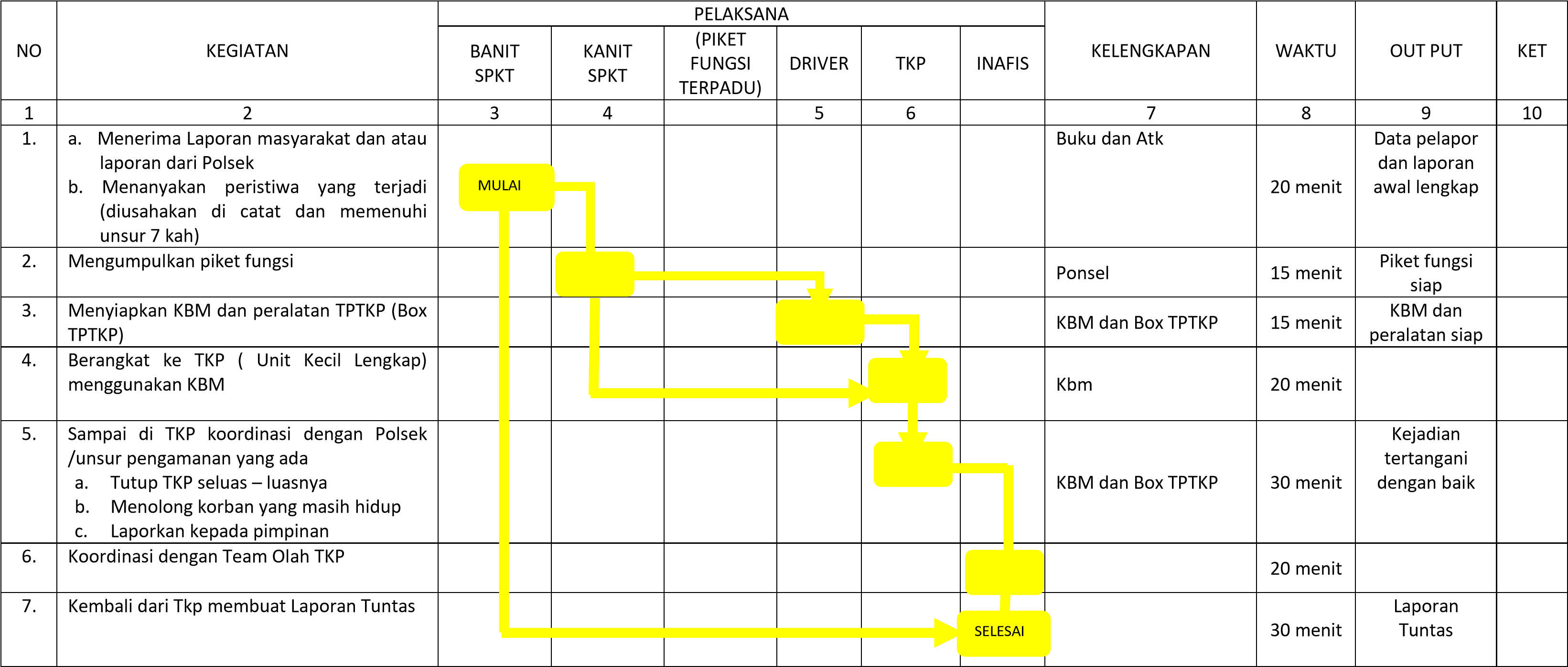 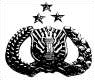 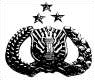 KEPOLISIAN NEGARA REPUBLIK INDONESIA DAERAH JAWA TENGAH RESOR WONOSOBO Nomor SOP    28      /SOP/IV/2021/RES WSBKEPOLISIAN NEGARA REPUBLIK INDONESIA DAERAH JAWA TENGAH RESOR WONOSOBO Tgl Pembuatan 12 April 2021 KEPOLISIAN NEGARA REPUBLIK INDONESIA DAERAH JAWA TENGAH RESOR WONOSOBO Tanggal Revisi KEPOLISIAN NEGARA REPUBLIK INDONESIA DAERAH JAWA TENGAH RESOR WONOSOBO Tanggal Efektif       April 2021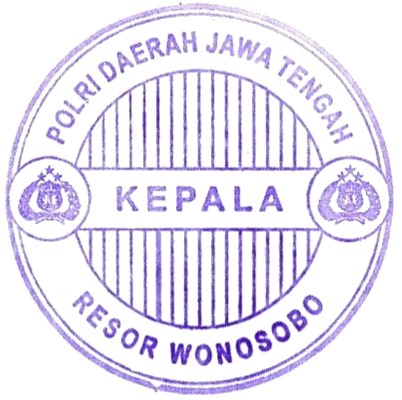 KEPOLISIAN NEGARA REPUBLIK INDONESIA DAERAH JAWA TENGAH RESOR WONOSOBO               KEPALA KEPOLISIAN RESOR  WONOSOBO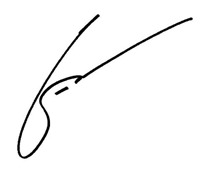                  GANANG NUGROHO WIDHI, S.I.K.,M.T.             AJUN KOMISARIS BESAR POLISI NRP 80100972KEPOLISIAN NEGARA REPUBLIK INDONESIA DAERAH JAWA TENGAH RESOR WONOSOBO    judul SOP TPTKP KEPOLISIAN NEGARA REPUBLIK INDONESIA DAERAH JAWA TENGAH RESOR WONOSOBO TPTKP KEPOLISIAN NEGARA REPUBLIK INDONESIA DAERAH JAWA TENGAH RESOR WONOSOBO DASAR HUKUM KUALIFIKASI PELAKSANA KUALIFIKASI PELAKSANA Undang-undang Nomor 2 tahun 2002 tentang Kepolisian Negara Republik Indonesia Perkap Nomor 23 tahun 2010 pasal 37 tentang tugas pokok SPKT Memahami dan menguasai TPTKP Mengamankan TKP agar TKP tidak rusak (Status Quo). Utamakan memberi pertolongan korban yang masih hidup Memahami dan menguasai TPTKP Mengamankan TKP agar TKP tidak rusak (Status Quo). Utamakan memberi pertolongan korban yang masih hidup KETERKAITAN PERALATAN/PERLENGKAPAN PERALATAN/PERLENGKAPAN SOP mendatangi TKP dan TPTKP SPKT Polres Wonosobo 1 (satu) Box perlengkapan TPTKP. Kbm patroli SPKT, Kbm Olah Tkp 1 (satu) Box perlengkapan TPTKP. Kbm patroli SPKT, Kbm Olah Tkp PERINGATAN PENCATATAN DAN PENDATAAN PENCATATAN DAN PENDATAAN Perkara / peristiwa Pidana maupun Non Pidana dalam keadaan darurat dan membutuhkan kehadiran team dari Polres Bersifat penanganan khusus Buku TPTKP  Data Awal Laporan Tuntas yang memuat identitas korban, peristiwa yang terjadi , tempat kejadian perkara dan modus operandi ( sebab-sebab kejadian) Buku TPTKP  Data Awal Laporan Tuntas yang memuat identitas korban, peristiwa yang terjadi , tempat kejadian perkara dan modus operandi ( sebab-sebab kejadian) 